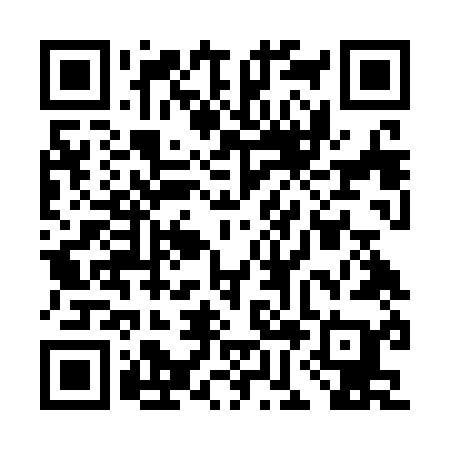 Ramadan times for Southampton, Hampshire, UKMon 11 Mar 2024 - Wed 10 Apr 2024High Latitude Method: Angle Based RulePrayer Calculation Method: Islamic Society of North AmericaAsar Calculation Method: HanafiPrayer times provided by https://www.salahtimes.comDateDayFajrSuhurSunriseDhuhrAsrIftarMaghribIsha11Mon4:574:576:2812:154:106:046:047:3512Tue4:554:556:2512:154:116:066:067:3713Wed4:534:536:2312:154:126:086:087:3814Thu4:504:506:2112:154:146:096:097:4015Fri4:484:486:1912:144:156:116:117:4216Sat4:464:466:1612:144:166:136:137:4417Sun4:434:436:1412:144:186:146:147:4618Mon4:414:416:1212:144:196:166:167:4719Tue4:384:386:1012:134:206:186:187:4920Wed4:364:366:0712:134:226:196:197:5121Thu4:334:336:0512:134:236:216:217:5322Fri4:314:316:0312:124:246:236:237:5523Sat4:294:296:0112:124:266:246:247:5724Sun4:264:265:5812:124:276:266:267:5925Mon4:244:245:5612:114:286:286:288:0026Tue4:214:215:5412:114:296:296:298:0227Wed4:194:195:5212:114:316:316:318:0428Thu4:164:165:5012:114:326:326:328:0629Fri4:134:135:4712:104:336:346:348:0830Sat4:114:115:4512:104:346:366:368:1031Sun5:085:086:431:105:367:377:379:121Mon5:065:066:411:095:377:397:399:142Tue5:035:036:381:095:387:417:419:163Wed5:015:016:361:095:397:427:429:184Thu4:584:586:341:085:407:447:449:205Fri4:554:556:321:085:417:467:469:226Sat4:534:536:301:085:437:477:479:247Sun4:504:506:271:085:447:497:499:268Mon4:474:476:251:075:457:507:509:289Tue4:454:456:231:075:467:527:529:3110Wed4:424:426:211:075:477:547:549:33